 КАРАР                                               № 94                               РЕШЕНИЕ«26» декабрь 2022  йыл.                                                          «26» декабря 2022 года.О БЮДЖЕТЕ СЕЛЬСКОГО ПОСЕЛЕНИЯ КУЛЬЧУРОВСКИЙ СЕЛЬСОВЕТ МУНИЦИПАЛЬНОГО РАЙОНА  БАЙМАКСКИЙ  РАЙОН РЕСПУБЛИКИ БАШКОРТОСТАН  НА 2023 И НА ПЛАНОВЫЙ ПЕРИОД 2024 и 2025 годов.Совет сельского поселения Кульчуровский сельсовет муниципального района Баймакский район Республики Башкортостан (далее – поселения) РЕШИЛ:Утвердить основные характеристики бюджета поселения  на 2023 год:прогнозируемый общий объем доходов бюджета поселения в сумме  3715370,00 руб.общий объем расходов бюджета поселения в сумме 3715370,00 руб.объем дефицита бюджета поселения в сумме 0 тыс. рублей.Утвердить основные характеристики бюджета поселения на плановый период 2024 и 2025 годов:прогнозируемый  общий объем доходов бюджета поселения на 2024 год в сумме 2908570,00 руб. и на 2025 год в сумме 2822170,00 руб.общий объем расходов бюджета поселения на 2024 год в сумме 2908570,00 рублей и на 2025 год в сумме 2822170,00 рублей, в том числе условно утвержденные расходы 61640,00 рублей на 202 год и 118960,00 рублей на 2025 год;дефицит бюджета поселения на 2023 и на 2025 годы в сумме 0 рублей.3. Установить размер резервного фонда Администрации сельского поселения Кульчуровский сельсовет муниципального района Баймакский район Республики Башкортостан  на 2023 г. и на плановый период 2024 и 2025 годов в сумме 3 000,00 рублей ежегодно.4. Установить, что при зачислении в бюджет поселения безвозмездных поступлений в виде добровольных взносов (пожертвований) юридических и физических лиц для казенного учреждения, находящегося в ведении соответствующего главного распорядителя средств бюджета поселения, на сумму указанных поступлений увеличиваются бюджетные ассигнования соответствующему главному распорядителю средств бюджета поселения для последующего доведения в установленном  порядке до указанного казенного учреждения лимитов бюджетных обязательств для осуществления расходов, соответствующих целям, на достижение которых представлены добровольные взносы (пожертвования).5. Установить поступления доходов в бюджет поселения на 2023 год и на плановый период 2024 и 2025 годов в прогнозируемом объеме согласно приложению №1 к настоящему решению.6. Утвердить в пределах общего объема расходов бюджета сельского поселения Кульчуровский сельсовет МР Баймакский район Республики Башкортостан, установленного пунктом 1и 2 настоящего Решения, распределение бюджетных ассигнований сельского поселения:1)по разделам, подразделам, целевым статьям (муниципальным программам и непрограммным направлениям деятельности), группам видов расходов классификация расходов бюджетов на 2023год и на плановый период 2024 и 2025 годов согласно приложению № 2 к настоящему Решению;2) по целевым статьям (муниципальным программам и непрограммным направлениям деятельности), группам видов расходов классификация расходов бюджетов на 2023 год на плановый период 2024 и 2025 годов согласно приложению №3 к настоящему Решению;3) ведомственную структуру расходов бюджета поселения на 2023 год на плановый период 2024 и 2025 годов согласно приложению № 4 к настоящему Решению.         7.Утвердить общий объем бюджетных ассигнований на исполнение публичных нормативных обязательств на 2023 год 0 рублей и на плановый период 2024-2025 годов в сумме 0 рублей. 8. Администрация поселения не вправе принимать решения, приводящие к увеличению в 2023-2025 годах численности муниципальных служащих поселения.9. Установить, что получатель средств бюджета поселения при заключении муниципальных контрактов (договоров) на поставку товаров (работ, услуг) вправе предусматривать авансовые платежи:в размере 100 процентов суммы муниципального контракта (договора) об оказании услуг связи, о подписке на печатные издания и об их приобретении, об обучении на курсах повышения квалификации, о приобретение проездных документов, путевок на санаторно-курортное лечение, по договорам обязательного страхования гражданской ответственности владельцев транспортных средств;в размере до 30 процентов суммы муниципального контракта (договора), если иное не предусмотрено законодательством Российской Федерации, Республики Башкортостан – по остальным контрактам (договорам).10. Установить:- верхний предел муниципального внутреннего долга на 1 января 2023 года  в сумме 0,0  рублей, на 1 января 2024 года в сумме 0,0 рублей, на 1 января 2025 года в сумме 0,0  рублей, в том числе верхний предел муниципального долга по муниципальным гарантиям на 1 января 2023 года в сумме 0,0 рублей, на 1 января 2024 года в сумме 0,0 рублей, на 1 января 2025 в сумме 0,0   рублей.11. Списать в порядке, установленном нормативным правовым актом поселения, задолженность перед бюджетом поселения организаций всех форм собственности, физических лиц, являющихся индивидуальными предпринимателями, по плате за аренду муниципального имущества поселения, включая земельные участки, находящиеся в муниципальной собственности поселения, а также аренду земельных участков, государственная собственность на которые не разграничена, не имеющую источников погашения, в случаях:1) ликвидации организации и прекращения деятельности физических лиц, являющихся индивидуальными предпринимателями, вследствие признания их по решению суда по состоянию на 1 января  2023 года несостоятельными (банкротами);2) смерти или объявления судом умершим физического лица, являвшегося индивидуальным предпринимателем, при переходе выморочного имущества в собственность поселения.  12. Установить, что остатки средств бюджета поселения по состоянию на 1 января 2023 года направляются Администрацией поселения на покрытие временных кассовых разрывов, возникающих в ходе исполнения бюджета поселения.        13. Установить, что в соответствии с решениями руководителя Администрации сельского поселения дополнительно к основаниям, установленным пунктом 3 статьи 217 Бюджетного кодекса Российской Федерации, может осуществляться внесение изменений в сводную бюджетную роспись бюджета сельского поселения без внесения изменений в настоящее Решение по следующим основаниям:
1)  приведение кодов бюджетной классификации расходов и источников внутреннего финансирования дефицита бюджета сельского поселения в соответствие с бюджетной классификацией Российской Федерации;
2) уточнение источников внутреннего финансирования дефицита бюджета сельского поселения;
3) перераспределение бюджетных ассигнований между подгруппами вида расходов, классификации расходов бюджетов в пределах общего объема бюджетных ассигнований, предусмотренных главному распорядителю средств бюджета сельского поселения по соответствующей целевой статье и группе вида расходов, классификации расходов бюджетов;
4) перераспределение бюджетных ассигнований в пределах утвержденных настоящим Решением объемов бюджетных ассигнований на финансовое обеспечение реализации муниципальных программ сельского поселения в связи с внесением изменений в муниципальные программы сельского поселения, если такие изменения не связаны с определением видов и объемов межбюджетных трансфертов;
5) перераспределение бюджетных ассигнований, в том числе в случае образования экономии, между разделами, подразделами, целевыми статьями, видами расходов классификации расходов бюджетов в пределах объема бюджетных ассигнований, предусмотренных главному распорядителю средств бюджета сельского поселения на реализацию не программного направления деятельности;
6) перераспределение бюджетных ассигнований между разделами, подразделами, целевыми статьями, видами расходов классификации расходов бюджетов, в том числе путем введения новых кодов классификации расходов, в пределах бюджетных ассигнований предусмотренных главному распорядителю средств бюджета сельского поселения для выполнения условий в целях получения субсидий из федерального, республиканского и муниципальных бюджетов;
7) увеличение бюджетных ассигнований по отдельным разделам, подразделам, целевым статьям и видам расходов бюджета за счет экономии по использованию бюджетных ассигнований, на оказание муниципальных услуг - в пределах общего объема бюджетных ассигнований, предусмотренных главному распорядителю средств бюджета сельского поселения, на оказание муниципальных услуг при условии, что увеличение бюджетных ассигнований по соответствующему виду расходов не превышает 10 процентов.        14. Настоящее решение вступает в силу с 1 января 2023 года, подлежит размещению на сайте kulch-sp@yandex.ru и официальному обнародованию на информационном стенде здания сельского поселения не позднее 7 дней после его подписания в установленном порядке. Глава сельского поселенияКульчуровский сельсовет муниципального района Баймакский район Республики Башкортостан:                                 Р.С.Ишму      БАШКОРТОСТАН  РЕСПУБЛИКАhЫБАЙМАК  РАЙОНЫМУНИЦИПАЛЬ РАЙОНЫНЫҢҠОЛСОРА  АУЫЛ СОВЕТЫАУЫЛ  БИЛӘМӘhЕ  СОВЕТЫ453662, Башкортостан Республикаhы,Баймак районы, Ҡолсора ауылы,Самарбаев урамы,6тел.:  8(34751) 4-91-55.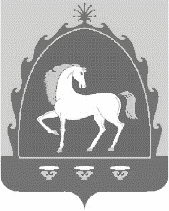 РЕСПУБЛИКА БАШКОРТОСТАН СОВЕТ  СЕЛЬСКОГО  ПОСЕЛЕНИЯ  КУЛЬЧУРОВСКИЙ  СЕЛЬСОВЕТ МУНИЦИПАЛЬНОГО РАЙОНАБАЙМАКСКИЙ РАЙОН453662,Республика  Башкортостан,  Баймакский  район с.Кульчурово ул.Самарбаева,6тел.:8(34751) 4-91-55